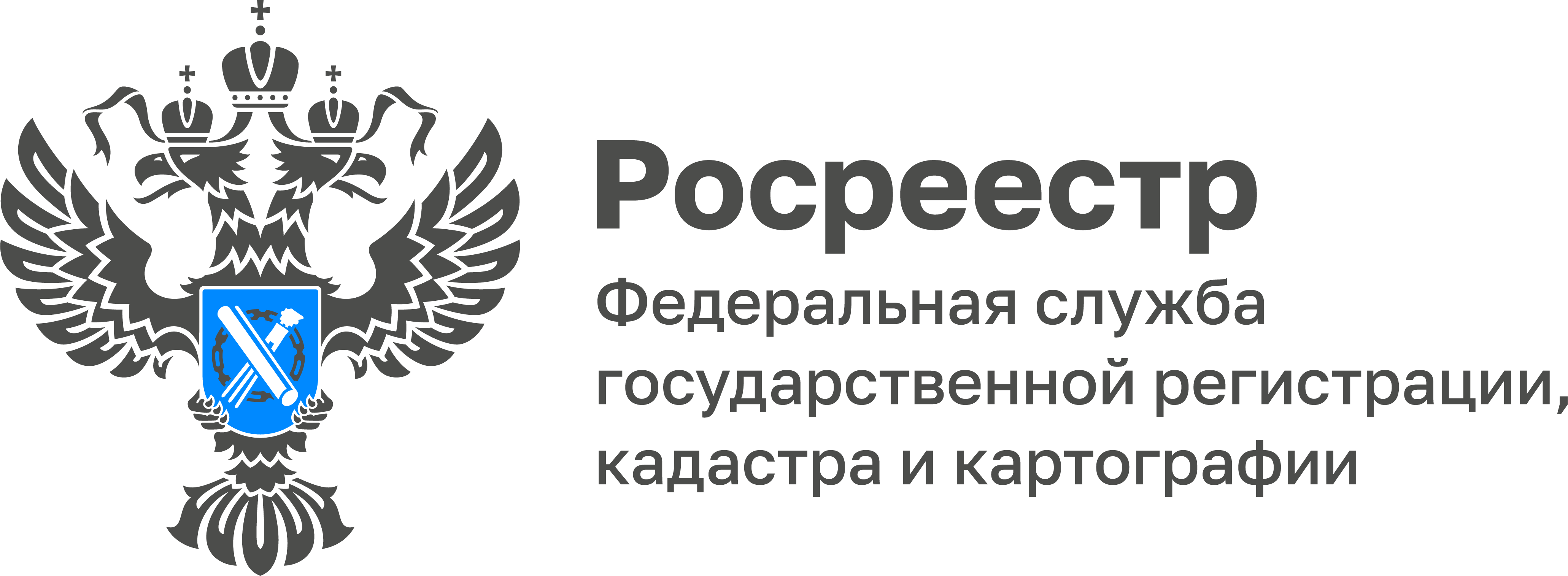 Как жителям Тульской области выделить долю в квартире?​Доля в квартире – это часть объекта недвижимости, которая принадлежит одному из собственников. Выделение доли позволит каждому из собственников недвижимости распоряжаться принадлежащей ему частью по своему усмотрению.Объект недвижимости может быть разделен на доли в случае: приватизации; развода; покупки квартиры с использованием материнского капитала; заключения соглашения между собственниками; наследования, дарения и др.«Если квартира принадлежит двум или более людям одновременно, то объект недвижимости находится в общей собственности. Существует общая долевая собственность – доли выделяются на каждого собственника и общая совместная – доли не выделяются», - пояснила заместитель руководителя Управления Росреестра по Тульской области Татьяна Трусова.Таким образом, если недвижимость принадлежит нескольким людям на праве совместной собственности, они обладают равными правами на нее, размер доли, принадлежащей каждому из собственников, не определен. Чтобы выделить долю в квартире, необходимо:определить размер доли, которая будет принадлежать ее собственнику; уведомить остальных собственников о необходимости выделения доли; 
заключить соглашение об определении долей. Форма соглашения законодателем не определена, поэтому можно составить его самостоятельно, главное помнить, что в документе обязательно должны быть указаны: - личные данные всех собственников объекта недвижимости;- дата составления соглашения, точный адрес объекта недвижимости; - описание объекта недвижимости (площадь, этаж, количество комнат, балконов, лоджий, мест общего пользования и пр.); - размер доли, принадлежащей каждому собственнику; - реквизиты правоустанавливающих документов;- подписи всех сторон соглашения.зарегистрировать соглашение в Росреестре (документы можно подать через официальный сайт Росреестра (https://rosreestr.gov.ru/) или через МФЦ).Размер госпошлины составит 2000 рублей. Срок государственной регистрации составит 3 рабочих дня с даты приема документов органом регистрации прав и 5 рабочих дней с даты приема документов в МФЦ. 